Sunday 13th December – no room at the inn Today we learnt about Mary and Joseph’s journey to Bethlehem.  We thought about the way Mary would not have been able to prepare to be a mum in the way she hoped. I am sure in this time she would have prayed, as she coped with the changes going on around her.  Today I would like you to make some paper chain prayers.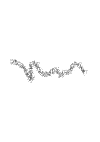 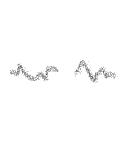 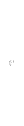 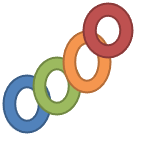 